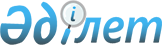 Об образовании избирательных участков
					
			Утративший силу
			
			
		
					Постановление акима Бейнеуского района от 26 апреля 2011 года № 3. Зарегистрировано Департаментом юстиции Мангистауской области 18 мая 2011 года № 11-3-119. Утратило силу решением акима Бейнеуского района Мангистауской области от 15 мая 2017 года № 1
      Сноска. Утратило силу решением акима Бейнеуского района Мангистауской области от 15.05. 2017 № 1(вводится в действие по истечении десяти календарных дней после дня его первого официального опубликования).
      В соответствии со статьей 23 Конституционного закона Республики Казахстан "О выборах в Республике Казахстан" РЕШИЛ:
      1. Для проведения голосования и подсчета голосов в районе образовать избирательные участки с установленными по прилагаемому приложению 1 границами и центрами.
      2. Определить границ избирательных участков № 113, № 114, № 115, № 116, № 117, № 118, № 119, № 125, № 126, № 128, № 130, № 131, № 132, № 133, № 134, № 135, № 136 и № 137 в соответствии с прилагаемому приложению 2.
      Сноска. Пункт 2 - в редакции решения акима Бейнеуского района Мангистауской области от 19.06.2015 № 2 (вводится в действие по истечении десяти календарных дней после дня его первого официального опубликования).


      3. Признать утратившим силу решения Акима района от 2010 года 30 декабря № 3 "Об определений границ избирательных участков" (номер государственной регистрации 11-3-110, газета "Рауан" № 3, 22 января 2011 года).
      4. Настоящее решение вводится в действие после истечения десяти календарных дней со дня официального опубликования.
      Сноска. Приложение 1 в редакции решения акимата Бейнеуского района Мангистауской области от 19.06.2015 № 2 (вводится в действие по истечении десяти календарных дней после дня его первого официального опубликования).
      Избирательный участок № 120
      Центр: здание государственного учреждения "Средняя школа Атамекен".
      Граница: дома № 81-240 на улице имени Бейимбета Майлина, дома № 147-240 на улице имени К.Сатбаева, дома № 139-240 на улице имени Т.Рыскулова, дома №49-240 на улице имени Рзаевых, дома на улицах имени Сугира Бегендикулы, имени Аманбай аты, имени Ш.Шынгысова, имени А.Отеуова, Матай, Кайдак, Достык, Ынтымак, Бирлик, Билеули, Белдеули, Жезди, Аспантай, имени Уайиса Кайралапова, имени Абдибека Жаманбаева, имени Каржаубая Жылкыбаева, имени Турыш аты, Каракога, Карагайлы, имени Шогы батыра, Акшагыл, Серкебай в селе Бейнеу.
      Избирательный участок № 121
      Центр: здание государственного учреждения "Күйкен орта мектебі".
      Граница: дома № 56-130 на улице Улы Жибек жолы, дома № 56-130 на улице имени Мендикул батыра, дома № 21-135 на улице имени Ахтана Керейулы, дома № 27-135 на улице имени Ерменбет бия, дома №28-135 на улице имени Турманбет батыра, дома №28-135 на улице имени певца Адиля, дома № 30-135 на улице имени певца Тастемира, дома № 30-135 на улице имени певца Турсына, дома на улицах Шагырли, Тасастау, Колтабан, Жидели, имени Рак батыра, имени Аманжол шебера, имени Бердибая Сарбалаева, имени Токабая Курмаша Косжанулы, имени Суйинкара батыра, Шиланды в селе Бейнеу.
      Избирательный участок № 127
      Центр: здание государственного учреждения "Боранкулская средняя школа".
      Граница: дома аулов 1 и 4 села Боранкул.
      Избирательный участок № 129
      Центр: здание государственного учреждения "Акжигитская средняя школа".
      Граница: многоэтажные дома № 1, № 2 на железнодорожной станций Акжигит, дома № 129-242 в селе Акжигит, крестьянские, фермерские хозяйства, расположенные в Акжигитском сельском округе.
      Сноска. Приложение 2 в редакции решения акимата Бейнеуского района Мангистауской области от 19.06.2015 № 2 (вводится в действие по истечении десяти календарных дней после дня его первого официального опубликования).
      Избирательный участок № 113
      Центр: здание государственного коммунального казенного предприятия "Бейнеуский гуманитарно-экономический колледж".
      Граница: дома № 1-80 на улице имени Бейимбета Майлина, дома № 1-86А на улице имени К.Сатбаева, дома № 1-40 на улице имени Жамбыла, дома на улицах имени Ж.Аймауытова, имени Толегена Токтарова, имени Д.Нурпейисовой, имени Саттигула, имени Айназар аты, имени Сырыма Датулы, имени Шакарима Кудайбердиулы в селе Бейнеу.
      Избирательный участок № 114
      Центр: здание государственного учреждения "Средняя школа имени Жумагали Калдыгараева".
      Граница: многоэтажные дома № 30-35, № 37, № 62-70, № 71-92, дома на улицах имени Осербая Кулбатырова, имени Енсегена Бокетбайулы, имени Жылкелди Байбозулы, имени Ыбрайым ахуна Кулбайулы, имени И.Тиленбайулы, имени Куанткана Ещанова, имени А.Жубанова, имени Алии Молдагуловой, имени Кулша Толеуулы, имени Байкул кажи Каныбекулы, имени С.Сейфуллина, имени Барак батыра в селе Бейнеу.
      Избирательный участок № 115
      Центр: здание государственного учреждения "Устюртская средняя школа".
      Граница: дома № 1-20 на улице имени Ахтана Керейулы, дома № 1-26 на улице имени Ерменбет бия, дома № 1-27 на улице имени Турманбет батыра, дома № 1-27 на улице имени певца Адиля, дома № 1-29 на улице имени певца Тастемира, дома № 1-29 на улице имени певца Турсына, дома № 101-117 на улице имени певца Досата, дома № 41-70 на улице имени Жамбыла, дома на улицах имени М.Ауезова, имени Атакозы батыра, имени Самбая Килыбайулы, имени А.Жанкелдина, имени Абая, имени Курмангази, имени Исатая Суйеубаева в селе Бейнеу.
      Избирательный участок № 116
      Центр: здание государственного учреждения "Средняя школа имени Ы.Алтынсарина Бейнеуского района".
      Граница: многоэтажные дома № 38-41, дома на улицах имени Косай аты, имени Т.Айбергенова, имени Ер Коная, имени Матжан бия, имени Ер Шабая, имени Толесина Алиева, имени Абыла Тилеуулы, имени Нурсултана Онгалбаева, имени Мадия Бегенова, имени Нурыма Шыршыгулулы, имени Оразмухамед ахуна, имени Кыдырша аты, имени Рсалы батыра, имени Акбобека, имени Кайыпа Корабайулы, имени Ер Бегея, имени Бауржана Момышулы, имени Ер Кармыса, имени Ахмета Байтурсынова, имени Есира Айшуакулы, имени Султана Бейбарыса, имени Кайшыбая Боканулы, имени Торемурат батыра в селе Бейнеу.
      Избирательный участок № 117
      Центр: здание государственного учреждения "Воинская часть № 2087".
      Граница: воинская часть № 2087 в селе Бейнеу.
      Избирательный участок № 118
      Центр: здание государственного учреждения "Средняя школа имени Абая".
      Граница: многоэтажные дома № 1-29, № 47-49, № 53-56, № 59-61, дома на улицах имени С.Акшабаева, имени Ж.Калдыгараева, имени Кашагана, дома в 1-ауле, дома, расположенные на территории, пределы которой условно обозначены улицами имени Султана Бейбарыса, имени Торемурат батыра, имени Косай аты и имени Т.Айбергенова в селе Бейнеу, дома разъезда № 1 и № 2, дома в местности Коне Бейнеу.
      Избирательный участок № 119
      Центр: здание государственного учреждения "Манашинская средняя школа".
      Граница: дома № 87-146 на улице имени К.Сатбаева, дома № 81-138 на улице имени Т.Рыскулова, дома № 1-48 на улице имени Рзаевых, дома № 1-100 на улице имени певца Досата, дома № 118-179 на улице имени Балуанияз батыра, дома № 115-179 на улице имени Кожакелди Токсанбайулы, дома № 128-179 на улице имени Амантурлы батыра, дома № 128-179 на улице имени Асау батыра, дома № 58-120 на улице имени Калнияз акына, дома на улицах имени Самалык батыра, имени Есекмерген батыра, имени певца Шолтамана в селе Бейнеу.
      Избирательный участок № 125
      Центр: здание государственного учреждения "Опорненская средняя школа".
      Граница: дома аулов 2, 6 и 7 села Боранкул.
      Избирательный участок № 126
      Центр: здание государственного учреждения "Каракумская средняя школа".
      Граница: дома аулов 3 и 5 села Боранкул и крестьянские, фермерские хозяйства, расположенные в Боранкулском сельском округе.
      Избирательный участок № 128
      Центр: здание государственного учреждения "Совет Одағының Батыры Мәди Бегенов атындағы жалпы білім беретін орта мектеп".
      Граница: дома № 1-128 в селе Акжигит.
      Избирательный участок № 130
      Центр: здание коммунального государственного учреждения "Бейнеу аудандық әкімдігінің "Есет мектеп – балабақша кешені".
      Граница: дома в селе Есет и крестьянские, фермерские хозяйства, расположенные в Есетском сельском округе.
      Избирательный участок № 131
      Центр: здание коммунального государственного учреждения "Бейнеу мектеп – интернаты" Бейнеуского районного акимата".
      Граница: дома в селе Сарга и крестьянские, фермерские хозяйства, расположенные в Саргинском сельском округе.
      Избирательный участок № 132
      Центр: здание коммунального государственного учреждения "Бейнеу аудандық әкімдігінің "Тұрыш мектеп – балабақша кешені".
      Граница: дома в селе Турыш и крестьянские, фермерские хозяйства, расположенные в Турышском сельском округе.
      Избирательный участок № 133
      Центр: здание коммунального государственного учреждения "Бейнеу аудандық әкімдігінің "Сыңғырлау мектеп – балабақша кешені".
      Граница: дома в селе Сынгырлау и крестьянские, фермерские хозяйства, расположенные в Сынгырлауском сельском округе.
      Избирательный участок № 134
      Центр: здание коммунального государственного учреждения "Бейнеу аудандық әкімдігінің "Сам мектеп – балабақша кешені".
      Граница: дома в селе Сам и крестьянские, фермерские хозяйства, расположенные в Самском сельском округе.
      Избирательный участок № 135
      Центр: здание коммунального государственного учреждения "Бейнеу аудандық әкімдігінің "Ә.Махутов атындағы мектеп – балабақша кешені".
      Граница: дома в селе Толеп и крестьянские, фермерские хозяйства, расположенные в Толепском сельском округе.
      Избирательный участок № 136
      Центр: здание коммунального государственного учреждения "Бейнеу аудандық әкімдігінің "Ноғайты мектеп – балабақша кешені".
      Граница: дома в селе Ногайты и крестьянские, фермерские хозяйства, расположенные в Ногайтинском сельском округе.
      Избирательный участок № 137
      Центр: здание коммунального государственного учреждения "Тәжен мектеп – балабақша кешені" Бейнеуского районного акимата". 
      Граница: дома в селе Тажен.
					© 2012. РГП на ПХВ «Институт законодательства и правовой информации Республики Казахстан» Министерства юстиции Республики Казахстан
				
      Исполняющий обязанности
акима района

К. Абилшеев
Приложение 1
к решению акима района от
2011 года 26 апреля № 3Приложение 2
к решению акима района от
2011 года 26 апреля № 3